RESOLUÇÃO Nº 163/2017RETIFICA A RESOLUÇÃO CEE/PB Nº 218/2015, que RENOVA O RECONHECIMENTO DO curso técnico em REDE DE COMPUTADORES, ministradO NA UNEPI, localizadA na RUA HILDEBRANDO TOURINHO, 177, MIRAMAR, na cidade de JOÃO PESSOA-PB; mantida pelA UNEPI – UNIÃO DE ENSINO E PESQUISA INTEGRADA LTDA. – ME – CNPJ 07.134.096/0001-20, ACRESCENTANDO, NA EMENTA E NO PARÁGRAFO 1º, AS PALAVRAS “NAS FORMAS CONCOMITANTE E SUBSEQUENTE”.O CONSELHO ESTADUAL DE EDUCAÇÃO DA PARAÍBA, no uso de suas atribuições e com fundamento no Parecer nº 290/2017, exarado no Processo nº 0029244-3/2017, oriundo da Câmara de Ensino Médio, Educação Profissional e Ensino Superior, e aprovado em Sessão Plenária realizada nesta data,RESOLVE:Art. 1º Retificar a Resolução CEE/PB nº 218/2015, que renova o reconhecimento do Curso Técnico em Rede de Computadores, ministrado na UNEPI, localizada na cidade de João Pessoa-PB; mantida pela UNEPI – União de Ensino e Pesquisa Integrada Ltda. – ME – CNPJ 07.134.096/0001-20, acrescentando, na ementa e no parágrafo 1º, as palavras “NAS FORMAS CONCOMITANTE E SUBSEQUENTE”.Art. 2º  A presente Resolução entra em vigor na data de sua publicação.Art. 3º  Revogam-se as disposições em contrário.Sala das Sessões do Conselho Estadual de Educação, 15 de dezembro de 2017.CARLOS ENRIQUE RUIZ FERREIRAPresidente - CEE/PBJOSÉ CRISTOVÃO DE ANDRADERelator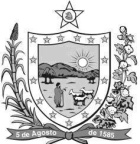 GOVERNODA PARAÍBA    Secretaria de Estado da Educação       Conselho Estadual de Educação